Adyen :پکیج لاراول ندارهپکیچ پی اچ پی داره ولی ساختار با ساختاری که برای بقیه درگاه ها تا به الان پیاده شده فرق میکنه و باید یه صفحه جدا براش طراحی بکنیم تا اطلاعات کارت کاربر رو اول بگیریمhttps://github.com/adyen-examples/adyen-php-online-paymentsPaysera:تنظیمش کردم Fastpay:دوتا پکیج پیدا کردم 1-https://github.com/HeribertoME/fastpayداکیومنت نداره و خود داکیومنت لاراول رو گذاشته2-https://github.com/rifkyekayama/faspay-laravel-5 موقع نصبش ارور میده (عکس پایین)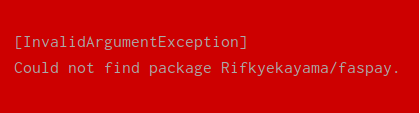 Yandex checkoutتنظیم کردمMidtransاینو تنظیمش کردم ولی یه مشکلی داره وقتی پرداخت انجام میشه دیگه برنمیگرده به سایت و امکان تکمیل پرداخت نیست 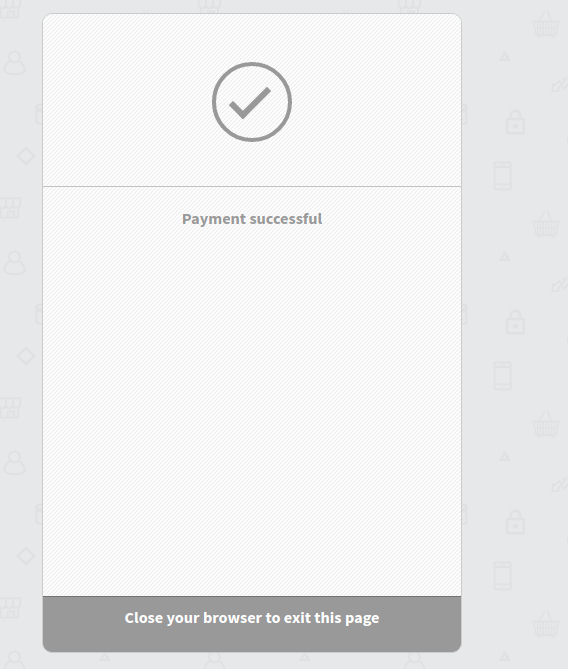 Bitpay:اینو تنظیم کردم ولی این ارور رو میده :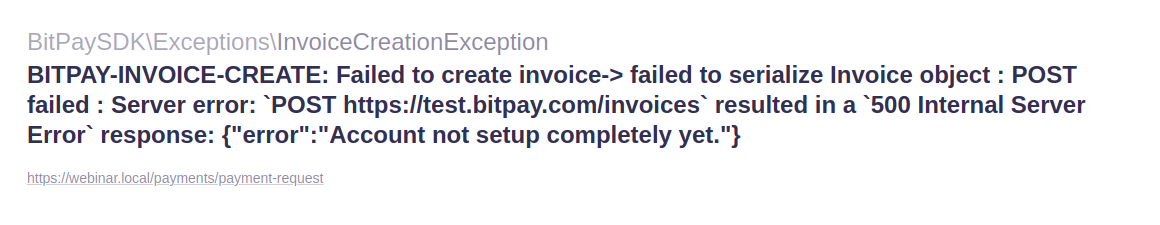 Flutterwave:اینو تنظیم کردم ولی موقع پرداخت با کارت فیک فک کنم همچین مشکلی داره با کارت ولید امکان تست ندارم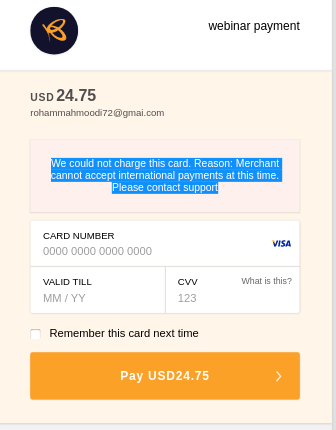 Payfort:اینو تنظیم کردم و نیاز به access_codemerchant_identifiermerchant_reference…هستhttps://paymentservices-reference.payfort.com/docs/api/build/index.html#authorization-purchase-request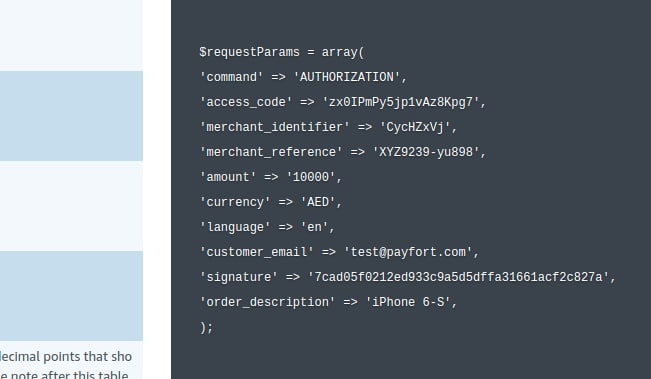 